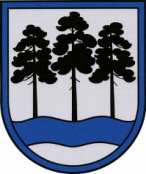 OGRES  NOVADA  PAŠVALDĪBAReģ.Nr.90000024455, Brīvības iela 33, Ogre, Ogres nov., LV-5001tālrunis 65071160, fakss 65071161, e-pasts: ogredome@ogresnovads.lv, www.ogresnovads.lv PAŠVALDĪBAS DOMES SĒDES PROTOKOLA IZRAKSTS32.§ Par grozījumu Ogres novada pašvaldības Lauberes pagasta pārvaldes (administrācijas) personāla amatu un amatalgu likmju sarakstāOgres novada pašvaldībā ir saņemta Ogres novada pašvaldības Lauberes pagasta pārvaldes 2019.gada  31.janvāra vēstule Nr.2.1.-12/11 “Par izmaiņām  Lauberes pagasta pārvaldes personāla amatu un amatalgu likmju sarakstā” (reģistrēta Ogres novada pašvaldībā 2019.gada 1.februārī ar Nr.2-4.1/625), kurā minēts, ka, izvērtējot darbinieku noslodzi un veicamos pienākumus efektīvai iestādes darbības nodrošināšanai, ir veicamas izmaiņas iestādes amatu sarakstā. Noklausoties Ogres novada pašvaldības centrālās administrācijas “Ogres novada pašvaldība” Personālvadības nodaļas vadītājas Antras Pūgas informāciju un pamatojoties uz likuma “Par pašvaldībām” 21.panta pirmās daļas 13.punktu un Valsts un pašvaldību institūciju amatpersonu un darbinieku atlīdzības likuma 11.panta pirmo daļu,balsojot: PAR – 13 balsis (E.Helmanis, G.Sīviņš, S. Kirhnere, M.Siliņš, Dz.Žindiga, Dz.Mozule, D.Širovs, A.Mangulis, J.Laptevs, M.Leja, J.Iklāvs, J.Latišs, E.Bartkevičs), PRET – nav, ATTURAS – nav,Ogres novada pašvaldības dome NOLEMJ:Izdarīt Ogres novada pašvaldības Lauberes pagasta pārvaldes (administrācijas) personāla amatu un amatalgu likmju sarakstā (apstiprināts ar Ogres novada pašvaldības domes 2017.gada 19.janvāra lēmumu “Par Ogres novada pašvaldības pagastu pārvalžu un iestāžu personāla amatu un amatalgu likmju sarakstu apstiprināšanu” (protokols Nr.1; 7.§) – 2018.gada 18.janvāra lēmuma “Par grozījumiem Ogres novada pašvaldības domes 2017.gada 19.janvāra lēmumā “Par Ogres novada pašvaldības pagastu pārvalžu un iestāžu personāla amatu un amatalgu likmju sarakstu apstiprināšanu” (protokols Nr.1; 7.§)” (protokols Nr.1; 43.§) redakcijā) šādu grozījumu – aizstāt ailē “Vienību skaits” 6.punktā skaitli “0,5” ar skaitli “1”.Noteikt, ka grozījums stājas spēkā 2019.gada 1.aprīlī.Uzdot Ogres novada pašvaldības centrālās administrācijas “Ogres novada pašvaldība” Kancelejai nodrošināt Ogres novada pašvaldības Lauberes pagasta pārvaldes (administrācijas) personāla amatu un amatalgu likmju saraksta aktuālo redakciju.Kontroli par lēmuma izpildi uzdot pašvaldības izpilddirektora vietniecei Danai Bārbalei. (Sēdes vadītāja,domes priekšsēdētāja E.Helmaņa paraksts)Ogrē, Brīvības ielā 33Nr.42019.gada 21.martā